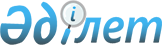 Екібастұз қаласында қылмыстық-атқару испекциясы пробация қызметінің есебінде тұрған тұлғалар, сондай-ақ бас бостандығынан айыру орындарынан босатылған адамдар мен интернат ұйымдарының кәмелетке толмаған түлектері үшін 2015 жылға жұмыс орындарының квотасын белгілеу туралы
					
			Күшін жойған
			
			
		
					Павлодар облысы Екібастұз қалалық әкімдігінің 2015 жылғы 30 қаңтардағы № 96/2 қаулысы. Павлодар облысының Әділет департаментінде 2015 жылғы 10 ақпанда № 4300 болып тіркелді. Күші жойылды - қолданылу мерзімі өтіп кетуіне байланысты (Павлодар облысы Екібастұз қаласы әкімі аппарат басшысының 2015 жылғы 31 желтоқсандағы N 24/1-23/1185 хатымен)      Ескерту. Күші жойылды - қолданылу мерзімі өтіп кетуіне байланысты (Павлодар облысы Екібастұз қаласы әкімі аппарат басшысының 31.12.2015 N 24/1-23/1185 хатымен).

      Қазақстан Республикасының 2007 жылғы 15 мамырдағы Еңбек кодексі 21-бабының 1-тармағына, Қазақстан Республикасының 2001 жылғы 23 қаңтардағы "Халықты жұмыспен қамту туралы" Заңы 7-бабының 5-5), 5-6) тармақшаларына сәйкес, қылмыстық-атқару инспекциясы пробация қызметінің есебінде тұрған тұлғаларды, сондай-ақ бас бостандығынан айыру орындарынан босатылған адамдар мен интернат ұйымдарының кәмелетке толмаған түлектерін әлеуметтік қорғау және жұмыспен қамту мақсатында, Екібастұз қаласының әкімдігі ҚАУЛЫ ЕТЕДІ:

      1. Жұмыс орындарының квоталары:

      қылмыстық-атқару инспекциясы пробация қызметінің есебінде тұрған тұлғалар үшін жұмыс орындарының жалпы санынан екі процент;

      бас бостандығынан айыру орындарынан босатылған адамдар үшін жұмыс орындарының жалпы санынан екі процент;

      интернат ұйымдарының кәмелетке толмаған түлектері үшін жұмыс орындарының жалпы санынан бір процент мөлшерінде белгіленсін. 

      2. "Екібастұз қаласы әкімдігінің халықты жұмыспен қамту және әлеуметтік мәселелер бөлімі" мемлекеттік мекемесі жұмыс берушілерге тиісті жолдама беру арқылы квоталанатын жұмыс орындарына қылмыстық-атқару инспекциясы пробация қызметінің есебінде тұрған тұлғалардың, сондай-ақ бас бостандығынан айыру орындарынан босатылған адамдар мен интернат ұйымдарының кәмелетке толмаған түлектерінің жұмысқа орналастырылуын қамтамасыз етсін.

      3. Осы қаулының орындалуын бақылау Екібастұз қаласы әкімінің жетекшілік ететін орынбасарына жүктелсін.

      4. Осы қаулы алғаш ресми жарияланған күннен кейін күнтізбелік он күн өткен соң қолданысқа енгізіледі.


					© 2012. Қазақстан Республикасы Әділет министрлігінің «Қазақстан Республикасының Заңнама және құқықтық ақпарат институты» ШЖҚ РМК
				
      Екібастұз қаласының әкімі

А. Вербняк
